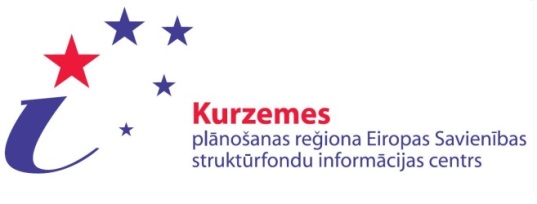 Kurzemes plānošanas reģiona ES struktūrfondu informācijas centra KONKURSA„ES struktūrfondi Kurzemei ”Marta mēneša jautājumu atbildes.Cik novadi ietilpst Kurzemes plānošanas reģiona teritorijā?18Kurā pilsētā atrodas Kurzemes plānošanas reģiona ES struktūrfondu informācijas centrs?SaldūKurš no šiem fondiem nav pieskaitāms ES struktūrfondiem?KPFI - Klimata pārmaiņu finanšu instrumentsKura no Kurzemes reģiona pašvaldībām ieguva balvu "Eiropas gada pašvaldība 2013"?Liepāja pilsētas pašvaldībaNo kura ES struktūrfonda tika līdzfinansēts projekts 'Esošo pakalpojumu pilnveidošana un jauna attīstīšana darbam ar personām ar funkcionāliem traucējumiem VSAC "Kurzeme" filiālēs?ESF - Eiropas sociālais fonds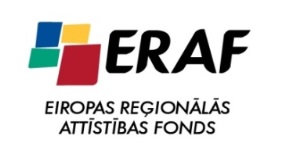 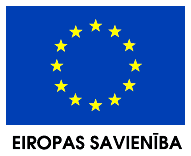 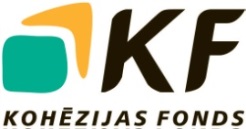 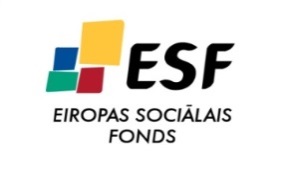 IEGULDĪJUMS TAVĀ NĀKOTNĒVienošanās Nr. VSID/TP/CFLA/11/09/007